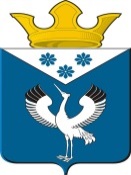 Российская ФедерацияСвердловская областьГлава муниципального образованияБаженовское сельское поселениеБайкаловского муниципального районаСвердловской области РАСПОРЯЖЕНИЕот 04.05.2022 г.с. Баженовское                                          № 51Об утверждении плана мероприятий по неспецифической профилактике природно-очаговых и трансмиссивных инфекционных заболеваний на территории муниципального образования Баженовское сельское поселение Байкаловского муниципального района Свердловской области         В соответствии с поручением Губернатора Свердловской области Е.В. Куйвашева  в целях улучшения санитарно-эпидемиологической обстановки и выполнения требований санитарного-законодательства по профилактике природно-очаговых инфекционных заболеваний на территории администрации муниципального образования Баженовское сельское поселение Байкаловского муниципального района Свердловской области,1. Утвердить план мероприятий по неспецифической профилактике природно-очаговых и трансмиссивных инфекционных заболеваний на территории муниципального образования Баженовское сельское поселение Байкаловского муниципального района Свердловской области  (прилагается).2. Разместить настоящее Распоряжение на официальном сайте муниципального образования Баженовское сельское поселение www.bajenovskoe.ru.3.Контроль  за исполнением настоящего Распоряжения оставляю за собой.Глава муниципального образованияБаженовское сельское поселение					С.М.СпиринПриложениек Распоряжению главы муниципального образования
Баженовское сельское поселение
04.05.2022 г. N 51 План мероприятийпо неспецифической профилактике природно-очаговых и трансмиссивных инфекционных заболеваний на территории муниципального образования Баженовское сельское поселение Байкаловского муниципального района Свердловской области№п/пНаименование мероприятияСрок исполненияИсполнителиПроведение санитарной очистки в населенных пунктах муниципального образования Апрель. сентябрьБелоногова Н.В.Субботина М.П.Сутягина О.Н.Кукарских С.Л.2Ликвидация несанкционированных свалок бытовых отходов и мусора в населенных пунктах муниципального образованияАпрель. сентябрьБелоногова Н.В.Субботина М.П.Сутягина О.Н.Кукарских С.Л.3Проведение дезинфекционных работ (дератизация кладбищ)Апрель, майКиселёва Л.В.4Проведение дезинфекционных работ (акарицидная обработка)Апрель, майКиселёва Л.В.